Лабораторная работа №_______Измерение индуктивного сопротивления катушкиЦель работы: вычислить индуктивное сопротивление катушки и ее индуктивность по результатам измерений напряжений на катушке и силы тока в цепи.Оборудование:Источник переменного напряжения (6В)Катушка разборного трансформатораВольтметр и миллиамперметр переменного токаСоединительные проводаКлюч однополюснойОмметрКраткая теория:Индуктивное сопротивление катушки переменному току с частотой ω равно:ХL=ωL=2πfL (1)Если активное сопротивление обмотки катушки значительно меньше индуктивного сопротивления катушки переменному току (RXL), то зависимость между действующими значениями силы тока в катушке и напряжения, приложенного к концам ее обмотки, определяется выражением: 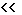 I= U /ХL= U/2π∙f∙L (2)Катушка наряду с индуктивным сопротивлением, обычно обладает еще активным сопротивлением R.Для определения индуктивного сопротивления катушки ХL можно определить ее полное сопротивление переменному току Z, измерив действующие значения переменного напряжения на концах катушки U и силу тока I в ней: Z= U /I (3)Затем, используя выражение  Z= = ХL 2 (так как ХС =0), можно найти индуктивное сопротивление катушки: ХL = (4).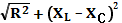 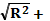 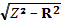 Порядок выполнения работы:Соберите электрическую цепь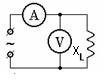 Выполните измерение силы тока I в цепи при напряжении 6В. Вычислите полное сопротивление катушки Z по формуле Z= U /IВыключите переменное напряжение и измерьте активное сопротивление катушки R омметром.По результатам измерений полного Z и активного R сопротивление катушки вычислите ее индуктивное сопротивление ХL по формуле ХL =  (4) и индуктивность L из формулы ХL=ωL=2π∙f∙LВычислите относительную погрешность измерений индуктивности по формуле ε L=.100%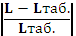  где Lтаб.=0,03 Гн.Результаты занести в таблицу 1.Вывод по работе:________________________________________________________________________________________________________________________________________________________________________________________________________________________________________________________________________________________________________________________________________________________Домашнее задание: § 202-204, Фирсов А.В., учебник «Физика» для профессий и специальностей технического и естественно - научного профилей, издательский центр «Академия» .Работу выполнил студент ГБПОУ РО «БГИТ» гр. № ____   __________________Работу проверил преподаватель ГБПОУ РО «БГИТ» 	_________Н. В. МурзинаКонтрольные вопросы.1. Как изменится индуктивное сопротивление, если увеличить индуктивность катушки? Как изменится индуктивное сопротивление, если увеличить частоту переменного тока?ν, ГцU,В I, АZ, ОмR, ОмХL, ОмL, Гнε L, %2. Индуктивность катушки увеличили в 2 раза, а силу тока в ней уменьшили в 2 раза. Как изменилась энергия магнитного поля катушки?3. Индуктивное сопротивление катушки в цепи переменного тока 50 Гц равно 31,4 Ом. Чему равна индуктивность катушки?4. Найдите частоту собственных колебаний в контуре с индуктивностью катушки 10 мГн и емкостью конденсатора 1 мкФ